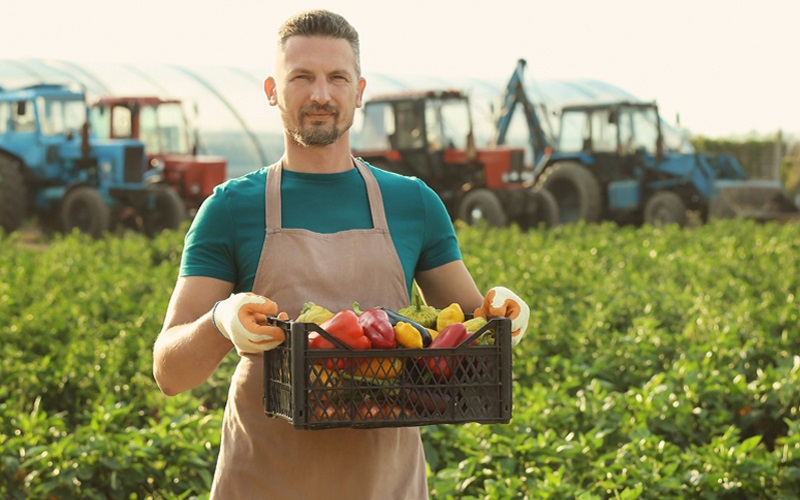 Обеспечение работников крестьянских, фермерских хозяйств средствами индивидуальной защиты (СИЗ)Для предупреждения производственного травматизма и заболеваемости работников при эксплуатации и обслуживании МТП в крестьянских хозяйствах и в соответствии со ст. 9 Основ законодательства Российской Федерации по охране труда работодатель обязан обеспечить выдачу спецодежды, спецобуви и других средств индивидуальной защиты (СИЗ), смывающих и обезвреживающих средств в соответствии с установленными нормами работникам, занятым на производствах с вредными и опасными условиями труда, а также на работах, связанных с загрязнением.Порядок обеспечения работников оборудованием и другими предметами, обладающими защитными свойствами, содержится в Приказе Минздравсоцразвития № 290н от 01.06.2009. Работодатель должен выдавать СИЗ, которые соответствуют требованиям безопасности, а также сертифицированы в установленном порядке. СИЗ должны соответствовать условиям труда, полу и размеру сотрудника. Срок их использования исчисляется со дня выдачи и не может превышать установленный производителем срок годности.Спецодежда, спецобувь и другие СИЗ, предусмотренные Типовыми отраслевыми нормами, являются для главы крестьянского хозяйства обязательным минимумом для бесплатной их выдачи рабочим и служащим. С целью закрепления обязанностей нанимателя по выдаче спецсредств на предприятии может быть разработано Положение об обеспечении работников средствами индивидуальной защиты. В этом документе должны быть оговорены все основные моменты, связанные с закупкой и выдачей материалов. На его основании затем издается приказ об обеспечении работников средствами индивидуальной защиты, в котором назначается лицо, ответственное за выдачу, хранение и уход за ними.Рабочим и служащим сквозных профессий и должностей всех отраслей хозяйств СИЗ выдают независимо от того, в каких производствах и на каких участках они работают, даже если эти профессии и должности специально не предусмотрены соответствующими Типовыми отраслевыми нормами.Факт выдачи СИЗ фиксируется в карточках учета на каждого работника под подпись. Вести их можно как в бумажном, так и в электронном виде. Электронный документ заверяется ссылкой на бухгалтерский документ, подтверждающий факт передачи СИЗ, в котором содержится подпись сотрудника.Обеспечение средствами защиты на предприятии должно производиться в соответствии с законодательно утвержденными нормами. Они содержатся в Приказе Минтруда России № 997 от 09.12.2014, Постановлении Минтруда России № 63 от 16.12.1997, Приказе Минздравсоцразвития № 290н и других отраслевых нормативных актах. В соответствии с нормами, содержащимися в этих документах, работодатель обязан предоставлять СИЗ. На предприятии может быть разработан собственный локальный нормативный акт, оговаривающий этот вопрос. Например,  обязательства главы хозяйства по организации обеспечения СИЗ включить в соглашение по охране труда, прилагаемое к коллективному договору. Нормы бесплатной выдачи СИЗ для работников хозяйств оформляются в виде приложения к коллективному договору, которое называется "Наименование профессий и должностей, работа в которых дает право на получение бесплатно специальной одежды, специальной обуви и других СИЗ" и имеет следующие графы:- цех, участок, другое структурное подразделение;- наименование профессий, должностей;- виды положенной спецодежды, спецобуви и других СИЗ;- срок носки в месяцах.Перечень СИЗ для хозяйства, приведенный в приложении к коллективному договору, должен не реже одного раза в три года корректироваться по каждому подразделению на основе опыта работы и анализа производственной заболеваемости и травматизма за последний период.Обеспечение спецодеждой и другим оборудованием для охраны здоровья работников — не единственная задача работодателя в этой сфере. Кроме этого, он должен:контролировать сроки годности и эксплуатации;вести учет оборудования;проверять наличие сертификата на то или иное изделие;проводить ревизии имеющихся СИЗ.Согласно части 6 статьи 220 ТК РФ, если работодатель не позаботился о выдаче СИЗ сотрудникам, он не имеет права требовать от них выполнения трудовых обязанностей. Он будет нести материальную ответственность за простой, случившийся по этой причине, а кроме этого, для недобросовестных нанимателей, согласно статье 5.27.1 КоАП, предусмотрена административная ответственность в виде штрафа:- от 20 000 до 30 000 рублей — для должностных лиц и ИП;- от 130 000 до 150 000 рублей — для юридических лиц.